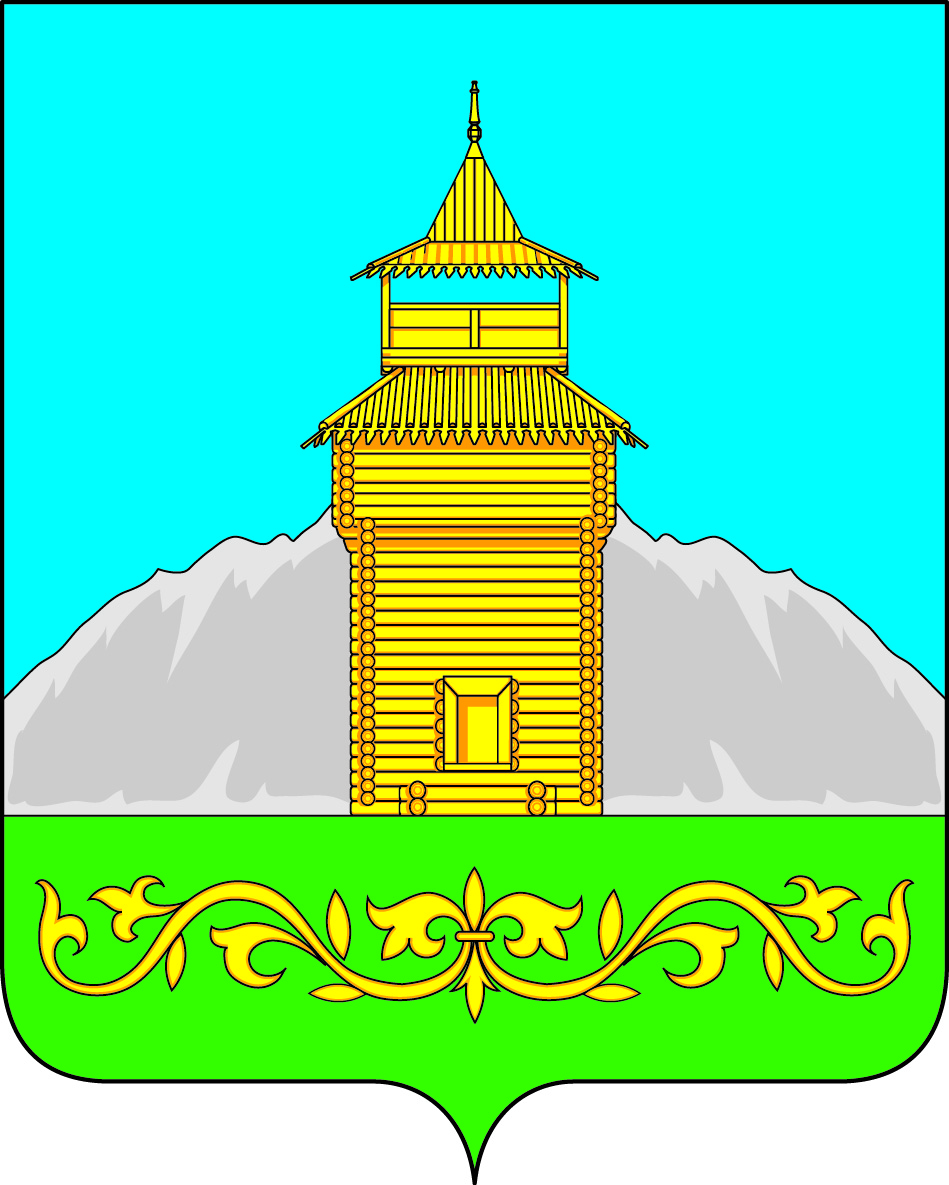 Российская ФедерацияРеспублика ХакасияТаштыпский районСовет депутатов  Таштыпского  сельсовета                                                        Р Е Ш Е Н И Е 1 февраля 2018 года                     с. Таштып                                №  2В соответствии ч. 4 ст.15 Закона Российской Федерации от 06.10.2003г. №131-ФЗ «Об общих принципах организации местного самоуправления в Российской Федерации», Законом Республики Хакасия от 07.11.2014 г. №84-ЗРХ  «О закреплении отдельных вопросов местного значения за сельскими поселениями в Республике Хакасия», решения Совета депутатов Таштыпского района от 28.11.2014г. №275 «О порядке заключения соглашений органами местного самоуправления Таштыпского района с органами местного самоуправления поселений, входящих в его состав, о передаче (принятии) части полномочий», решения Совета депутатов Таштыпского района от 22 декабря 2017 года № 30 «О передачи части полномочий органам местного самоуправления поселений Таштыпского района по решению вопросов местного значения в области градостроительной  деятельности» руководствуясь ст.27 Устава муниципального образования Таштыпский сельсовет, Совет депутатов Таштыпского сельсовета  РЕШИЛ:Принять часть полномочий от  Таштыпского района в части осуществления градостроительной деятельности в соответствии с ч.3 и ч.4 ст. 14 Федерального закона №131-ФЗ «Об общих принципах организации местного самоуправления в Российской Федерации»:Предметом принятия осуществления принимаемых  полномочий являются:- утверждение генерального плана поселения;-утверждение правил землепользования и застройки;- подготовка и утверждение подготовленной на основе генеральных планов поселения документации по планировке территории поселения;- выдача разрешений на строительство и ввод в эксплуатацию объектов на территории поселения;-разработка и утверждение местных нормативов градостроительного проектирования поселений;- резервирование земель и изъятие, в том числе путем выкупа, земельных участков в границах поселения для муниципальных нужд;- осуществление муниципального земельного контроля в границах поселения, осуществление в случаях, предусмотренных Градостроительным кодексом Российской Федерации;- осмотр зданий, сооружений и выдача рекомендаций об устранении выявленных в ходе таких осмотров нарушений. Принять  денежные средства для осуществления градостроительной деятельности из бюджета Таштыпского района, согласно приложению к решению Совета депутатов Таштыпского района от 22 декабря 2017 № 30, прилагается.Принять полномочия  согласно соглашения,   заключенного между Администрацией Таштыпского района и Администрацией Таштыпского сельсовета.Решение Совета депутатов Таштыпского сельсовета от 23 марта 2015 года № 15 «О принятии части полномочий от Таштыпского района по решению вопросов местного значения в области градостроительной деятельности считать  утратившим силу.Настоящее решение направить для подписания главе Таштыпского сельсовета.Контроль за исполнением настоящего решения возложить на комиссию по бюджету, финансам и экономической политике (М.Н. Крысенко).Настоящее решение вступает в силу со дня его официального опубликования(обнародования).Глава Таштыпского сельсовета                                               Р.Х.СалимовО принятии части полномочий от Таштыпского района по решению вопросов местного значения в области градостроительной деятельности